                КАРАР                                                                       РЕШЕНИЕ« 22 » ноябрь  2018 й.                             № 286                   « 22» ноября  2018 г.О порядке учета предложений по проекту решения Совета сельского поселения Метевбашевский сельсовет муниципального района Белебеевский район Республики Башкортостан «О  бюджете сельского поселения Метевбашевский сельсовет муниципального района Белебеевский район Республики Башкортостан на 2019 год и на плановый период 2020 и 2021 годов »,а также участия граждан в его обсуждении	В соответствии с частью 4 статьи 44 Федерального закона «Об общих принципах организации местного самоуправления в Российской Федерации» Совет  сельского поселения Метевбашевский сельсовет муниципального района Белебеевский район Республики Башкортостан РЕШИЛ:1. Утвердить прилагаемый Порядок учета предложений по проекту решения Совета сельского поселения Метевбашевский сельсовет муниципального района Белебеевский район Республики Башкортостан «О  бюджете сельского поселения Метевбашевский сельсовет муниципального района Белебеевский район Республики Башкортостан на 2019 год и на плановый период 2020 и 2021 годов» , а также участия граждан в его обсуждении.         2. Обнародовать настоящее решение в здании Администрации сельского поселения Метевбашевский сельсовет муниципального района Белебеевский район Республики Башкортостан на информационном стенде по адресу: Республика Башкортостан, Белебеевский район, с. Метевбаш, ул. Школьная, д.62а 31 октября 2018 года и разместить на официальной сайте сельского поселения Метевбашевский сельсовет муниципального района Белебеевский район Республики Башкортостан. Глава сельского поселения                                                      М.М.Зайруллин УТВЕРЖДЕНрешением Совета сельского поселения Метевбашевский сельсовет муниципального района Белебеевский район Республики Башкортостан«_22» ноября  2018г.    № 286ПОРЯДОКучета предложений по проекту решения Совета сельского поселения Метевбашевский сельсовет  муниципального района Белебеевский район Республики Башкортостан «О  бюджете сельского поселения Метевбашевский сельсовет муниципального района Белебеевский район Республики Башкортостан на 2019 год и на плановый период 2020 и 2021 годов », а также участия граждан в его обсуждении1.  Жители сельского поселения Метевбашевский сельсовет муниципального района Белебеевский район Республики Башкортостан имеют право в 10-дневный срок со дня опубликования (обнародования) проекта решения Совета сельского поселения Метевбашевский сельсовет  муниципального района Белебеевский район Республики Башкортостан «О  бюджете сельского поселения Метевбашевский сельсовет муниципального района Белебеевский район Республики Башкортостан на 2019 год и на плановый период 2020 и 2021 годов » (далее – проект решения) в письменной форме вносить предложения  в Совет сельского поселения Метевбашевский сельсовет муниципального района Белебеевский район Республики Башкортостан (далее – Совет сельского поселения) по адресу: Республика Башкортостан, Белебеевский район, с.Метевбаш, ул. Школьная, д.62а, а также участвовать в публичных слушаниях по обсуждению проекта решения порядок организации и проведения которых определяется положением.2. При подаче предложений по проекту решения необходимо указать фамилию, имя, отчество, дату и место рождения, адрес регистрации по месту жительства и фактического проживания, серию, номер и дату выдачи паспорта гражданина или иного заменяющего его документа, наименование и код органа, выдавшего паспорт гражданина или иной заменяющий его документ.3. Предложения по проекту решения учитываются комиссией Совета сельского поселения Метевбашевский сельсовет  муниципального района Белебеевский район Республики Башкортостан (далее-комиссия) в журнале  учета предложений по проекту решения, который должен быть прошит и пронумерован.4. Предложения по проекту решения рассматриваются, обобщаются и учитываются комиссией при предварительном рассмотрении проекта решения.Комиссия выносит указанные предложения на рассмотрение Совета сельского поселения   с рекомендацией об их принятии или отклонении.Указанное решение комиссии рассматривается Советом сельского поселения  до принятия решения о внесении изменений и дополнений в Устав сельского поселения Метевбашевский сельсовет муниципального района Белебеевский район Республики Башкортостан.БАШҚОРТОСТАН РЕСПУБЛИКАҺЫБӘЛӘБӘЙ РАЙОНЫ МУНИЦИПАЛЬ РАЙОНЫНЫҢ  МӘТӘУБАШ  АУЫЛ СОВЕТЫАУЫЛ БИЛӘМӘҺЕ СОВЕТЫ452035, Мәтәүбаш  ауылы, Мәктәп урамы, 62 аТел. 2-61-45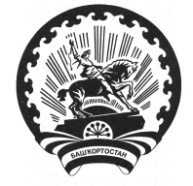 СОВЕТ СЕЛЬСКОГО ПОСЕЛЕНИЯМЕТЕВБАШЕВСКИЙ СЕЛЬСОВЕТМУНИЦИПАЛЬНОГО РАЙОНА БЕЛЕБЕЕВСКИЙРАЙОН РЕСПУБЛИКИ БАШКОРТОСТАН452035, с. Метевбаш, ул. Школьная  62 аТел. 2-61-45